          УТВЕРЖДАЮ:          Директор ЛГ МУП «УТВиВ»          ____________ В.В. БилецкийКОНКУРСНАЯ  ДОКУМЕНТАЦИЯ  на право заключения договораВыполнение работ по: «Капитальному ремонту сетей ТВС. Адрес: ул. Назаргалеева ж.д. №26»; «Капитальному ремонту сетей ТВС. Адрес: от тк 1-1-3Л ж.д. №22 мкр.№1».г. Лянтор,  2016 год.           Извещение о проведении открытого конкурса № 12.16 - К на право заключения договора Выполнение работ по:«Капитальному ремонту сетей ТВС. Адрес: ул. Назаргалеева ж.д. №26»; «Капитальному ремонту сетей ТВС. Адрес: от тк 1-1-3Л ж.д. №22 мкр.№1»         1.  Способ закупки: открытый  конкурс.2. Наименование Заказчика: Лянторское городское муниципальное унитарное  предприятие «Управление Тепловодоснабжения и Водоотведения». 3. Местонахождение Заказчика: 628449, Российская Федерация, Тюменская область,  Ханты-Мансийский автономный округ - Югра, Сургутский район, г. Лянтор, ул. Магистральная, стр.14.4. Почтовый адрес Заказчика: 628449, Российская Федерация, Тюменская область, Сургутский район, г. Лянтор, ул. Магистральная, стр. 14.5.   Адрес электронной почты Заказчика: zakupki@lgutviv.ru6. Номер контактного телефона Заказчика: (34638) 77-600 доб. 80-142, 80-201,               факс: (34638) 23-351  7. Предмет договора: Выполнение работ по: «Капитальному ремонту сетей ТВС. Адрес: ул.            Назаргалеева ж.д. №26»;  «Капитальному ремонту сетей ТВС. Адрес: от тк 1-1-3Л ж.д. №22 мкр.№1»8. Объем выполняемых  работ:   Приложение  №1.2 - Локальный сметный расчет» (в формате PDF).9. Место выполнения работ: 628449, Российская Федерация, Тюменская  область, Ханты-Мансийский автономный округ - Югра, Сургутский район, г. Лянтор, ул. Магистральная 14.10. Срок выполнения работ: с момента подписания договора с «01» августа 2016 г. по «13» сентября  2016 г.., согласно  Графика выполнения  работ (Приложение № 1.1).11. Начальная (максимальная) цена договора: 5 830 574 руб. 70 коп. (Пять миллионов восемьсот тридцать тысяч пятьсот семьдесят четыре рубля 70 коп.), в т.ч. НДС. Цена включает все налоги и сборы, затраты на материалы,  транспортные расходы, а так же иные издержки подрядчика, связанные с выполнением работ. В случае, если товары, услуги претендента не облагаются НДС, то цена, предложенная таким Претендентом в Заявке, не должна превышать установленную начальную (максимальную) цену без НДС. При этом на стадии оценки и сопоставления заявок для целей сравнения ценовые предложения других Участников также учитываются без НДС.12. Требования к участнику конкурса: п.11 Конкурсной документации.13. Порядок предоставления Конкурсной документации: п. 7 Конкурсной документации.Конкурсная документация предоставляется бесплатно всем заинтересованным лицам по письменному запросу на имя председателя Закупочной комиссии, а так же доступна на официальном сайте в информационно - телекоммуникационной сети «Интернет» http://zakupki.gov.ru/223 и на сайте Заказчика www.lgutviv.ru с «24» июня 2016 года  по «13» июля  2016 года.14. Порядок оценки и сопоставления заявок на участие: п.16, п.17, п.18 Конкурсной документации.15. Критерии оценки: п. 17 Конкурсной  документации:- цена договора - 50 %;- качество услуг и квалификация участника конкурса -50%.16. Место, дата и время вскрытия конвертов с заявками на участие в конкурсе: Место: 628449, Российская Федерация, Тюменская область, Сургутский район, г. Лянтор, ул. Магистральная, стр.14, актовый  зал.Дата: «14»  июля  2016  года.Время:  10  час. 00 мин. (время местное)17. Место  и  дата  рассмотрения  заявок  на  участие в конкурсе:Место: 628449, Российская Федерация, Тюменская область, Сургутский район, г. Лянтор, ул. Магистральная, стр.14, актовый зал.Дата: «15» июля 2016 года.Время: 10  час. 00 мин. (время местное)         18. Место  и  дата  подведения  итогов  конкурса:Место: 628449, Российская Федерация, Тюменская область, Сургутский район, г.Лянтор, ул. Магистральная, стр. 14, актовый  зал.Дата: «18» июля  2016 года.Время: 10  час. 00 мин. (время  местное).19. Заказчик оставляет за собой право отказаться от проведения открытого конкурса в любое время до подведения  итогов конкурса.Конкурсная документация          1. Лянторское городское муниципальное унитарное предприятие «Управление тепловодоснабжения и водоотведения» (ЛГ МУП «УТВиВ») проводит открытый конкурс № 12.16 -К на Выполнение работ по: «Капитальному ремонту сетей ТВС. Адрес: ул. Назаргалеева ж.д. №26»; «Капитальному ремонту сетей ТВС. Адрес: от тк 1-1-3Л ж.д. №22 мкр.№1»2. Требования к оказываемым услугам: п.п. 5, 6, 7 Приложения №1 «Техническое  задание».3. Срок (период) выполнения работ: с «01» августа 2016 г. по «13» сентября  2016 г. согласно Графика выполнения  работ (Приложение № 1.1.), к выполнению работ приступить с момента подписания  договора.4. Начальная (максимальная) цена договора: 5 830 574 руб. 70 коп. (Пять миллионов восемьсот тридцать тысяч пятьсот семьдесят четыре рубля 70 коп.), в т.ч. НДС. Цена включает все налоги и сборы, затраты на материалы,  транспортные расходы, а так же иные издержки подрядчика, связанные с выполнением работ. В случае, если товары, услуги претендента не облагаются НДС, то цена, предложенная таким Претендентом в Заявке, не должна превышать установленную начальную (максимальную) цену без НДС. При этом на стадии оценки и сопоставления заявок для целей сравнения ценовые предложения других Участников также учитываются без НДС.5. Порядок формирования цены договора:  Локальный сметный  расчет Приложение №1.3(в формате PDF);5.1. Валюта, используемая для формирования цены договора:  Российский  рубль.5.2. Форма, порядок и сроки оплаты оказываемых услуг: Безналичный расчет, по факту выполнения работ ,  после подписания актов о приемке выполненных работ,  и счетов-фактур, оформленных в соответствии с требованиями нормативных документов в течении  12 месяцев.6. Обеспечение заявки на участие в конкурсе: не установлено.6.1.Обеспечение исполнения договора: не установлено.6.2. Порядок возврата  обеспечения  договора: не установлено.7. Порядок, место, даты начала и окончания подачи заявок на участие в конкурсе: Заявки на участие в конкурсе принимаются организатором конкурса по адресу: 628449, Российская Федерация, Тюменская область, Сургутский район, г. Лянтор, ул. Магистральная, стр.14, закупочной комиссии.Дата начала подачи заявок: с  «24» июня 2016 года.  Дата окончания подачи заявок:  16 час. 30 мин. (время местное) «13» июля 2016 года.Участник конкурса подает заявку на участие в конкурсе в печатном (письменном) виде на бумажном носителе в рабочие дни: понедельник – пятница с 8:00  до 12:30  и с 14:00  до 16:30  по адресу Заказчика. Сведения, которые содержатся в заявке на участие в конкурсе, не должны допускать разночтений. В цифровых данных документов, входящих в состав заявки, подчистка, приписка, зачеркивание цифр и символов не допускается. Все листы заявки на участие в конкурсе должны быть прошиты и пронумерованы. Заявка на участие в конкурсе должна содержать опись входящих в нее документов, должна быть так же подшита и скреплена печатью участника закупок и подписана участником закупки или лицом, им уполномоченным. Если заявка на участие в конкурсе не прошита и не пронумерована, то данная заявка отклоняется и не рассматривается Заказчиком. Участники конкурса направляют конверты, содержащие Заявку на участие в конкурсе (в запечатанном конверте) и комплект документов, предусмотренный настоящей конкурсной документацией. Все материалы представляются в одном экземпляре. Конверт должен быть оформлен по  форме №1 раздела №22. Конверты с заявками на участие в конкурсе регистрируются специалистом Группы по закупкам. Лицу, представившему конверт с заявками на участие в конкурсе по его требованию, выдается соответствующая расписка о регистрации заявки. Все заявки на участие в конкурсе, конверты с которыми будут получены после срока окончания приема конкурсных заявок будут признаны  опоздавшими. Заказчик не несет ответственности за задержку в услуге почтовых или курьерских служб  и за иные обстоятельства, приведшие к опозданию подачи участником конкурса конкурсной заявки. В случае, если конверт с заявкой был предоставлен на проходной пункт АБК  Заказчика, то датой принятия конверта с заявкой будет считаться дата регистрации специалистом Группы по закупкам  в  журнале регистрации заявок. 8. Предоставление конкурсной документацииКонкурсная документация предоставляется бесплатно всем заинтересованным лицам по письменному запросу на имя председателя Закупочной комиссии, а так же доступна на официальном сайте в информационно - телекоммуникационной сети «Интернет» http://zakupki.gov.ru/223 и  на сайте Заказчика www.lgutviv.ru с «24» июня 2016  года  до  «13»июля 2016 года или по адресу: 628449, Российская Федерация, Тюменская область, Сургутский район, г.Лянтор, ул. Магистральная, стр.14 . Начало выдачи конкурсной документации должно быть не менее чем за 20 (Двадцать) дней до окончания срока приема конкурсных заявок. Документы, переданные участником конкурса в составе заявки на участие, возврату не подлежат.9. Порядок предоставления разъяснений  конкурсной документации. Отзыв заявок на участие в конкурсе      Любой участник закупки вправе направить в письменной форме запрос о разъяснении положений документации о закупке. В течение 3-х рабочих дней со дня его поступления Заказчик обязан письменно направить разъяснения  участнику. Не позднее 3-х дней со дня направления участнику закупки разъяснений по его запросу, разъяснение положений документации о закупке, размещается на официальном сайте и сайте Заказчика. В нем приводится содержание запроса на разъяснение положений документации о закупках без указания участника закупки, от которого поступил запрос. Разъяснение положений документации о  закупке  не  должно изменять  ее  сути.Заказчик не несет ответственности в случае, если участник закупки не ознакомился с изменениями, внесенными в извещение и документацию по закупкам, которые были размещены  надлежащим образом. Запросы по разъяснению конкурсной документации о конкурсе, направленные участниками конкурса посредством факсимильной связи, Заказчиком не рассматриваются. Разъяснения положений конкурсной документации размещаются на официальном сайте не позднее чем в течение трех дней со дня предоставления указанных разъяснений участнику конкурса.Любой участник вправе направить запрос о разъяснении положений конкурсной документации в срок с «24» июня 2016 года  по «13» июля 2016 года.Участник конкурса, вправе отозвать заявку на участие в конкурсе в любое время до момента вскрытия  Закупочной комиссией конвертов с заявками.Участник конкурса подает в письменном виде уведомление об отзыве заявки. Уведомление должно содержать:- наименование предмета конкурса,- номер и наименование лота,- регистрационный номер заявки на участие в конкурсе,Отзыв заявок на участие в конкурсе регистрируются  в журнале регистрации заявок на участие. После окончания срока подачи заявок внесение изменений в заявки не допускается.10. Отказ от проведения конкурса        Заказчик вправе отказаться от проведения конкурса в любое время до выбора победителя конкурса. Извещение об отказе от проведения конкурса размещается Заказчиком на официальном сайте zakupki.gov.ru и сайте Заказчика не позднее дня, следующего за днем принятия решения об отказе от проведения  конкурса.          11. Требования к участникам закупки      Участником закупки может быть любое юридическое лицо или несколько юридических лиц, выступающих на стороне одного участника  закупки, независимо от организационно-правовой формы, формы собственности, места нахождения и места происхождения капитала, либо любое физическое лицо или несколько физических лиц, выступающих на стороне одного участника закупки, в том числе индивидуальный предприниматель или несколько индивидуальных предпринимателей, выступающих на стороне одного участника закупки, которые соответствуют требованиям, установленным Заказчиком в соответствии с положением о закупке.            К участникам закупки предъявляются следующие обязательные  требования:- соответствие участников закупок требованиям, устанавливаемым в соответствии с законодательством Российской Федерации к лицам, осуществляющим поставки товаров, выполнение работ, оказание услуг, являющихся предметом закупочных процедур;- непроведение ликвидации участника закупок – юридического лица и отсутствие решения арбитражного суда о признании участника закупок – юридического лица, индивидуального предпринимателя банкротом и об открытии конкурсного производства, на день подачи заявки на участие в конкурсе, заявки на участие в аукционе в электронной форме, запросе котировок;- неприостановление деятельности участника закупок в порядке, предусмотренном Кодексом Российской Федерации об административных правонарушениях, на день подачи заявки на участие в конкурсе, заявки на участие в аукционе в электронной форме, запросе  котировок;- отсутствие у участника закупок задолженности по начисленным налогам, сборам и иным обязательным платежам в бюджеты любого уровня или государственные внебюджетные фонды за прошедший календарный год, размер которой превышает двадцать пять процентов балансовой стоимости активов участника закупок по данным бухгалтерской отчетности за последний завершенный отчетный период. Участник закупок считается соответствующим установленному требованию в случае, если он обжалует наличие указанной задолженности в соответствии с законодательством Российской Федерации и решение по такой жалобе на день рассмотрения заявки на участие в конкурсе, заявки на участие в аукционе в электронной форме, запросе  котировок;- отсутствие в предусмотренном Федеральными законами № 44-ФЗ, №223-ФЗ реестре недобросовестных поставщиков сведений об участниках  закупок.           - наличие свидетельства, выданного саморегулируемой организацией (СРО) о допуске к данным видам работ на основании Федерального Закона №148-ФЗ от 22.07.2008г.          В случае предоставления недостоверной информации в составе заявки на участие в конкурсе, Закупочная комиссия вправе отстранить такого участника от участия в конкурсе на любом этапе его проведения.12. Правила заполнения заявки на участие в конкурсе (требования к содержанию, форме, оформлению и составу заявки на участие в конкурсе, инструкция по ее заполнению)    Участник конкурса вправе подать только одну заявку на участие в конкурсе в отношении предмета конкурса.     Заявка на участие в конкурсе должна включать:• Опись документов (оформленная по Форме № 2) содержащая наименование всех представляемых документов в последовательности их представления в заявке на участие в конкурсе; - информацию о номере листа начала  каждого документа, а также общее количество листов документа.• Заявка на участие в конкурсе (оформленная по Форме № 3, 3.1)• Приложения к заявке, необходимые для расчета критериев оценки (оформленные по Форме №4, 5).документ, содержащий сведения об участнике закупок, подавшем заявку: фирменное наименование (полное наименование) организации на русском языке, организационно-правовая форма, место нахождения, почтовый адрес (для юридического лица), фамилия, имя, отчество, паспортные данные, сведения о месте жительства (для индивидуального предпринимателя/физического лица), номер контактного  телефона/эл.  адрес;       копии учредительных документов участника закупок (устав юридического лица, свидетельство о постановке на учет в налоговом органе, свидетельство о регистрации юридического лица либо в качестве индивидуального предпринимателя);        копии документов, удостоверяющих личность (паспорт) для индивидуальных предпринимателей;        выписку из Единого государственного реестра юридических лиц или выписку из Единого государственного реестра индивидуальных предпринимателей, полученную не позднее чем за шесть месяцев до дня размещения на официальном сайте извещения о проведении конкурса или нотариально заверенную копию такой выписки;        документ, подтверждающий полномочия лица на осуществление действий от имени участника закупок - юридического лица (копия решения о назначении или об избрании физического лица на должность, в соответствии с которым, физическое лицо обладает правом действовать от имени участника закупок без доверенности). В случае если от имени участника закупок действует иное лицо, заявка на участие в конкурсе должна включать также доверенность на осуществление действий от имени участника закупок, заверенную печатью участника закупок и подписанную руководителем участника закупок (для юридических лиц) или уполномоченным этим руководителем лицом, либо нотариально заверенную копию такой доверенности;        решение об одобрении или о совершении крупной сделки (его копию), если требование о необходимости такого решения для совершения крупной сделки установлено законодательством РФ, учредительными документами юридического лица и если для участника закупок поставка товаров, выполнение работ, оказание услуг, являющихся предметом договора. Если указанные действия не являются крупной  сделкой, участник закупки представляет соответствующее письмо;       заверенная участником копия лицензии, подтверждающей право участника процедуры на осуществление деятельности, являющейся предметом закупки (если виды деятельности, являющейся предметом закупки, подлежит лицензированию в соответствии с требованиями действующего законодательства) (в случае необходимости, к примеру открытый конкурс на оказание услуг);     заверенная участником копия свидетельства о Допуске к определенному виду или видам работ, выданного саморегулируемой организацией, членом которой является участник процедуры закупки (если виды деятельности, являющейся предметом закупки, требует членства в саморегулируемой организацией и наличия соответствующего свидетельства в соответствии с требованиями действующего законодательства).      соответствие участников закупки требованиям законодательства РФ к лицам, осуществляющим поставки товаров, выполнение  работ, оказание  услуг;       непроведение ликвидации участника закупки - юридического лица и отсутствие решения арбитражного суда о признании участника закупки - юридического лица, индивидуального предпринимателя банкротом и решения об открытии конкурсного производства;       неприостановление деятельности участника закупки в порядке, предусмотренном  Кодексом РФ об административных правонарушениях, на дату подачи заявки на участие в закупке;         отсутствие сведений об участниках закупки в реестрах недобросовестных поставщиков, ведение которых предусмотрено Законом № 223-ФЗ (Федеральным законом от  05.04.2013г. №44-ФЗ «О контрактной системе в сфере закупок товаров, работ, услуг для обеспечения муниципальных и государственных нужд»);       предложение о качественных и функциональных характеристиках (потребительских свойствах), безопасности, сроках поставки товаров, выполнения работ, оказания услуг, в том числе предложение о цене договора, о цене единицы  товара,  услуги,  работы  и иные предложения  по  удовлетворению  потребностей  Заказчика;       документы (их копии), подтверждающие соответствие товаров, работ, услуг требованиям, установленным законодательством РФ к таким товарам, работам, услугам в случае, если в соответствии с законодательством РФ установлены требования к таким товарам, работам, услугам и если предоставление  указанных  документов  предусмотрено конкурсной документацией, за исключением документов, которые могут быть предоставлены только вместе с товаром в соответствии с гражданским законодательством;       Заявка на участие в конкурсе должна содержать опись входящих в нее документов, должна быть скреплена печатью участника закупок (для юридических лиц) и подписана участником закупки или лицом, им уполномоченным. Если заявка на участие в конкурсе не прошита и не пронумерована, то данная заявка отклоняется и не рассматривается Заказчиком. Соблюдение участником закупки указанных требований означает, что все документы и сведения, входящие в состав заявки, поданы от его имени, а также подтверждает подлинность и достоверность представленных в  составе заявки на участие в конкурсе документов и сведений. 13. Порядок, место, дата и время вскрытия конвертов с заявками на участие в конкурсеПроцедура вскрытия поступивших на конкурс конвертов проводится по месту нахождения Заказчика, в день и час определенных Заказчиком. Перед вскрытием конвертов Закупочная комиссия удостоверяется в их сохранности и целостности. Участники, подавшие заявки на участие в конкурсе, или их представители, вправе присутствовать при  вскрытии конвертов с заявками.В ходе вскрытия поступивших на конкурс конвертов Председатель закупочной  комиссии исходя из представленных в конкурсной заявке документов, оглашает следующую информацию: - о содержимом конверта (конкурсная заявка, ее изменение, отзыв, иное); - наименование, юридический и фактический адрес участника конкурса; - краткое описание предложенной в заявке продукции и цену конкурсной заявки (или иное указание на общую стоимость предложения участника конкурса), если цена предусмотрена; - для конвертов с изменениями и отзывами заявок — существо изменений или факт отзыва заявки; - другую информацию, которую Закупочная комиссия сочтет нужной огласить. Представителям участников конкурса может быть предоставлено право для информационного сообщения по сути конкурсного предложения и ответов на вопросы членов Закупочной  комиссии. По результатам процедуры вскрытия конвертов с конкурсными заявками Закупочная комиссия составляет соответствующий Протокол, который должен содержать следующие сведения: - ФИО присутствующих на процедуре вскрытия; - ФИО присутствующих представителей участников конкурса;- общее количество поступивших конкурсных заявок и перечень участников конкурса, представивших заявки, вместе с их адресами; - информация, которая была оглашена в ходе процедуры; -перечень опоздавших конкурсных заявок (или опоздавших  изменений,  замены конкурсных заявок), отклоненных в силу данного обстоятельства. В случае, если до окончания срока подачи заявок на участие в конкурсе подана  только одна заявка на участие в конкурсе или не подана ни одна заявка на участие, конкурс признается несостоявшимся. В случае, если до окончания срока подачи заявок на участие в конкурсе подана только одна заявка на участие, конверт с указанной заявкой вскрывается и указанная заявка рассматривается  в порядке, установленном в конкурсной документации. В случае, если указанная заявка соответствует требованиям и условиям, предусмотренным конкурсной документацией, Заказчик передает участнику конкурса, подавшему единственную заявку на участие в конкурсе, проект договора, который составляется путем включения условий исполнения договора, предложенных таким участником в заявке на участие в конкурсе.Закупочная комиссия вправе отклонить все конкурсные заявки, если ни одна из них не удовлетворяет установленным требованиям в отношении участника конкурса, услуги, условий договора или оформления заявки.14. Порядок рассмотрения конкурсных заявок и условия допуска к участию в  закупках14.1. Рассмотрение  конкурсных заявок осуществляет Закупочная комиссия. Она вправе привлекать к данному процессу инженерно-технический персонал или иных специалистов Заказчика, без права голоса. При этом Закупочная комиссия должна обеспечить конфиденциальность процесса рассмотрения и соблюдение коммерческой тайны участников конкурса. Срок  рассмотрения заявок объявляется на первом заседании Закупочной комиссии и не может превышать 10-ти дней со дня вскрытия конвертов с заявками на участие в конкурсе. 14.2. Рассмотрение конкурсных заявок включает проведение отборочной стадии:- требование от участников конкурса разъяснения положений конкурсных заявок и представления недостающих документов (при необходимости). При этом не допускаются запросы или требования о представлении недостающих документов, направленные на изменение существа конкурсной заявки, включая изменение коммерческих условий конкурсной заявки (цены, сроков и условий поставки, графика поставки или платежа, иных коммерческих условий) или технических условий конкурсной заявки (перечня предлагаемой продукции, ее технических характеристик, иных технических условий);-   проверка заявок на соблюдение требований конкурсной документации к оформлению заявок; - проверка участника закупки на соответствие требованиям конкурса (в случае, если предварительный квалификационный отбор не проводился); -   проверка предлагаемой продукции на соответствие требованиям  конкурса; - отклонение конкурсных заявок, которые не соответствуют установленным требованиям в отношении участника конкурса, продукции, условий договора или оформления заявки.          14.3.Несоответствие сведений о товарах, работах, услугах, содержащихся в заявке участника конкурса, а равно предоставление недостоверной информации в отношении товаров, работ, услуг, а также не предоставления документов в составе заявки, в соответствии с требованиями, установленными настоящей конкурсной документацией является основанием для отказа в допуске к участию в конкурсе.                                        15. Условия   отстранения  от участия  в  закупках             15.1. Заказчик обязан отказать заявителю в допуске к участию в открытом конкурсе, если установлен хотя бы один из следующих фактов:1)  проведение ликвидации участника закупки - юридического лица и наличие решения арбитражного суда о признании участника закупки - юридического лица, индивидуального предпринимателя банкротом и решения об открытии конкурсного производства;2)   приостановление деятельности участника закупки в порядке, предусмотренном Кодексом РФ об административных правонарушениях, на день подачи заявки или предложения от участника;3)  наличие сведений об участнике закупки в реестрах недобросовестных поставщиков, ведение которых предусмотрено законом № 223-ФЗ (так же Федеральным законом от 05.04.2013г. №44-ФЗ «О контрактной  системе  в сфере  закупок  товаров, работ,  услуг  для обеспечения муниципальных и государственных  нужд»);4) непредставление участником закупки документов, необходимых для участия в процедуре закупки, либо наличие в них или в заявке недостоверных сведений об участнике закупки и (или) о товарах, работах, услугах;5) несоответствие участника закупки требованиям законодательства РФ к лицам, осуществляющим поставки товаров, выполнение работ, оказание услуг, которые являются предметом закупки;                    6) несоответствие участника закупки и (или) его заявки требованиям документации о закупке или настоящего Положения (конкурс с ограниченным участием).                    7) в случае установления факта подачи одним участником конкурса двух и более заявок на участие в конкурсе в отношении одного и того же лота при условии, что поданные ранее заявки таким участником не отозваны, все заявки на участие в конкурсе такого участника, поданные в отношении данного лота, не рассматриваются.        15.2. Сведения, которые содержатся в заявках на участие в открытом конкурсе и документах, представленных вместе с заявкой, не должны допускать двусмысленных толкований. При  описании условий и предложений претендентов на участие должны приниматься общепринятые обозначения и наименования  в  соответствии с требованиями действующих нормативных правовых актов.        15.3. При выявлении хотя бы одного из фактов, перечисленных в п.п. 1-7 пункта 15.1., Закупочная комиссия обязана отстранить допущенного участника от процедуры закупки на любом этапе ее проведения до момента заключения договора. В этом случае Закупочной комиссией составляется протокол отстранения от участия в процедуре закупки. В этом случае закупочной комиссией составляется протокол отстранения от участия в процедуре закупки, в который  включается  следующая  информация:1) сведения о месте, дате, времени составлении  протокола;2) фамилии, имена, отчества, должности членов комиссии по закупкам;3) наименование (для юридического лица местонахождение, почтовый адрес, контактный  телефон, эл. адрес);4) основание для отстранения в соответствии;5) обстоятельства выявления факта;6) сведения, полученные Заказчиком, закупочной комиссией, которые подтверждают факт, названный в п. 15.1;7) решение об отстранении от участия и обоснование такого решения вместе со сведениями о решении по этому  вопросу  каждого члена закупочной  комиссии;8)  протокол закупочной комиссии об  отстранение допущенного участника от процедуры закупки размещается на официальном сайте и сайте Заказчика не позднее 3-х дней со дня принятия  такого  решения.       15.4. Протокол закупочной комиссии об  отстранение допущенного участника от процедуры закупки размещается в единой информационной  системе и сайте Заказчика не позднее 3-х дней со дня принятия такого  решения.         15.5. В случае, если на основании результатов рассмотрения заявок на участие в конкурсе принято решение об отказе в допуске к участию в конкурсе всех участников, подавших заявку, или о допуске к участию и признание участником конкурса только одного участника закупки, конкурс признается несостоявшимся. В случае, если в конкурсной документации  предусмотрено два и более лота, конкурс признается несостоявшимся только в отношении данного лота. Конкурс может быть объявлен несостоявшимся, если:поступила одна заявка на участие в конкурсе,не подано ни одной заявки на участие в конкурсе,все заявки  на  участие в конкурсе отклонены Закупочной комиссией Заказчика.15.6. В случае, если конкурс признан несостоявшимся и только один участник конкурса, подавший заявку, признан участником конкурса, Заказчик обязан передать такому участнику конкурса проект договора, который составляется путем включения условий договора, предложенных участником конкурса в заявке.16. Сопоставление и оценка  конкурсных заявокЗакупочная комиссия осуществляет оценку и сопоставление заявок на участие в конкурсе, поданных участниками, признанными участниками конкурса.Срок оценки и сопоставления таких заявок не может превышать 10-ти дней со дня подписания протокола рассмотрения заявок на участие в конкурсе.Оценка и сопоставление заявок на участие в конкурсе осуществляются Закупочной комиссией в целях выявления лучших условий исполнения договора в соответствии с критериями и в порядке, установленными в документации об открытом конкурсе.На основании результатов оценки и сопоставления заявок на участие в конкурсе Закупочной комиссией каждой заявке присваивается порядковый номер относительно других по мере уменьшения степени выгодности содержащихся в них условий исполнения договора. Заявке на участие в конкурсе, в которой содержатся лучшие условия исполнения договора, присваивается первый номер. В случае, если в нескольких заявках на участие в конкурсе содержатся одинаковые условия исполнения договора, меньший порядковый номер присваивается заявке на участие в конкурсе, которая поступила ранее других заявок на участие в конкурсе, содержащих такие условия.17. Критерии оценки заявок на участие в конкурсе в численном выражении и их значения: Оценка заявок осуществляется с использованием следующих критериев оценки заявок: Рейтинг представляет собой оценку в баллах, получаемую по результатам оценки по критериям. Дробное значение рейтинга округляется до двух десятичных знаков после запятой по математическим правилам округления.Значимость критериев определяется в процентах. При этом для расчетов рейтингов применяется коэффициент значимости, равный значению соответствующего критерия в процентах, деленному на 100 процентов.Сумма значимостей критериев оценки заявок, установленных в конкурсной документации, составляет 100 процентов. Для оценки заявки осуществляется расчет итогового рейтинга по каждой заявке. Итоговый рейтинг заявки рассчитывается путем сложения рейтингов по каждому критерию оценки заявки, установленному в конкурсной документации, умноженных на их значимость. Присуждение каждой заявке порядкового номера по мере уменьшения степени выгодности содержащихся в ней условий исполнения договора производится по результатам расчета итогового рейтинга по каждой заявке. Заявке, набравшей наибольший итоговый рейтинг, присваивается первый номер.18. Порядок оценки заявок по критериям оценки заявок18.1. Оценка заявок по критерию «цена договора» При оценке заявок по критерию «цена договора» использование подкритериев не допускается. Для определения рейтинга заявки по критерию «цена  договора» в  конкурсной  документации устанавливается начальная (максимальная) цена договора. При оценке заявок по критерию «цена договора» лучшим условием исполнения договора по указанному критерию признается предложение участника конкурса с наименьшей ценой договора. Рейтинг, присуждаемый заявке по критерию «цена договора» определяется по формуле: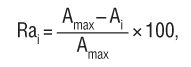     где:Ra i - рейтинг, присуждаемый i-й заявке по указанному критерию;Аmax - начальная (максимальная) цена договора, установленная в конкурсной документации в соответствии с пунктом 3 настоящей документации;Ai - предложение i-гo участника конкурса по цене договора.Для расчета итогового рейтинга  по заявке, рейтинг, присуждаемый каждой заявке по критерию «цена договора», умножается на соответствующую указанному критерию  значимость.18.2. Оценка заявок по критерию «качество работ, услуг и (или) квалификация участника конкурса»Для оценки заявок по критерию «качество работ, услуг и (или) квалификация участника конкурса» каждой заявке выставляется значение от 0 до 100 баллов. В случае если показатели указанного критерия установлены, сумма максимальных значений всех показателей этого критерия, установленных в конкурсной документации, должна составлять 100 баллов. Качество услуг и квалификация участника конкурса: для определения  рейтинга по данному критерию используются следующие показатели.1.Опыт исполнения договоров на выполнение работ по капитальным ремонтам инженерных сетей (ТС, ГВС, ХВС) с объемами и стоимостью не менее чем указано в заявке (предоставление справки по выполнению аналогичных по характеру и объему работ с указанием стоимости, объема, места выполнения с приложением копий актов выполненных работ, договоров и иных документов)  - 35 баллов; - отсутствие опыта работ – 0 баллов;- до 2 лет  – 10 баллов;- до 3 лет – 20 баллов;- от 4 лет и более – 35 баллов.2. Наличие квалифицированных ресурсов, наличие опыта работы персонала аналогичных работ 35 баллов: Квалификация рабочего и  инженерно- технического персонала, а так же  квалификация специалистов по проведению проверки качества сварных соединений (справка о кадровых ресурсах с приложением копий дипломов и иных документов, подтверждающих квалификацию специалистов);- отсутствие опыта – 0 баллов;- до 2 лет – 10 баллов;- до 3 лет – 20 баллов;- от 4 лет и более – 35 баллов.   3. Укомплектованность материально- технической базы на период выполнения работ - 15 баллов; (автокрана, бульдозер-экскаватора, асфальтоукладчика, сварочных агрегатов, малые механизмы и инструменты)- автокран – 4 балла;- бульдозер-экскаватор – 5 баллов;- асфальтоукладчик -2 балла;- сварочный агрегат – 2 балла;- малые механизмы и инструменты – 2 балл.- при наличии всей перечисленной  техники и подтверждающих документов  к ней – 15 баллов;-  при отсутствии  техники и подтверждающих документов  к ней-  0 баллов.    4. Наличие необходимого оборудования для выполнения работ, согласно предмету договора - 15 баллов;(наличие трубопроводов ППУ-ПЭ, стальной и запорной арматуры, всех необходимых расходных материалов для выполнения работ);- в соответствии с указанными объемами в техническом задании – 15 баллов;- при отсутствии сведений – 0 баллов Рейтинг, присуждаемый заявке по критерию "качество работ, услуг и (или) квалификация участника конкурса", определяется как среднее арифметическое оценок в баллах всех членов закупочной комиссии, присуждаемых этой заявке по указанному критерию. В случае применения показателей рейтинг, присуждаемый i-й заявке по критерию "качество работ, услуг и (или) квалификация участника конкурса", определяется по формуле:                                i1 i2  к                                Rc  = C  + C  + ... + C ,    где:    Rc  - рейтинг, присуждаемый i-й заявке по указанному критерию;     i    C    -  значение  в баллах (среднее арифметическое оценок в баллах всех     членов закупочной комиссии присуждаемое комиссией i-й заявке на участие в конкурсе по k-му показателю, где k - количество установленных показателей.30. Для получения оценки (значения в баллах) по критерию (показателю) для каждой заявки вычисляется среднее арифметическое оценок в баллах, присвоенных всеми членами закупочной комиссии по  критерию (показателю).Для расчета итогового рейтинга по заявке, рейтинг, присуждаемый данной заявке, умножается на соответствующую значимость данного критерия.                                             19. Определение победителя конкурса Победителем конкурса признается участник, представивший конкурсную заявку, которая решением Закупочной комиссии признана наилучшим предложением по результатам оценочной стадии и заняла первое место в итоговой расстановке заявок по степени предпочтительности, а также наиболее полно отвечает всем требованиям, содержащимися в конкурсной документации. Решение Закупочной комиссии о выборе Победителя принимается простым большинством голосов от числа членов, присутствующих на заседании. В случае равенства голосов принимается решение, за которое проголосовал председатель Закупочной комиссии. Закупочная комиссия незамедлительно направляет выигравшему участнику уведомление о признании его победителем конкурса и приглашает его подписать Протокол о результатах конкурса.В Протоколе о результатах конкурса должны быть зафиксированы цена и  иные существенные условия договора (в зависимости от его вида), его стороны, срок, в течение которого такой договор должен быть заключен, а также действия, необходимые для  его  заключения.                                             20. Порядок заключения и срок подписания договораЗаказчик передает Победителю конкурса оформленный, подписанный и скрепленный печатью договор в течение 10-ти дней со дня подписания протокола оценки и сопоставления заявок (протокола рассмотрения заявок, если договор передается единственному участнику конкурса);Победитель конкурса (единственный участник) в течение 10-ти дней со дня получения договора подписывает его, скрепляет печатью (за исключением физического лица) и возвращает Заказчику;В случае, если Победитель конкурса в течение 10 дней, не представил Заказчику подписанный договор, такой Победитель признается уклонившимся от заключения  договора.          Договор с участником конкурса, заявке которого присвоен второй номер, заключается Заказчиком в следующем порядке;В проект договора, прилагаемый к извещению о проведении конкурса и конкурсной документации, включаются условия исполнения договора, предложенные участником конкурса, заявке на участие в конкурсе которого присвоен второй номер;В течение 5-ти дней со дня размещения на официальном сайте и сайте Заказчика протокола об отказе от заключения договора Заказчик передает участнику конкурса, заявке которого присвоен  второй номер, оформленный, подписанный и скрепленный печатью договор;Участник конкурса, заявке которого присвоен второй номер, в течение 5-ти дней со дня получения договора подписывает его, скрепляет печатью (за исключением физического лица) и возвращает Заказчику.          Заказчик имеет право отказаться на этапе заключения договора с участником закупки, с которым заключается договор, если  установлен хотя бы один из фактов:1) проведение ликвидации участника закупки - юридического лица и наличие решения арбитражного суда о признании участника закупки - юридического лица, индивидуального предпринимателя банкротом и решения об открытии конкурсного производства;2) приостановление деятельности участника закупки в порядке, предусмотренном Кодексом РФ об административных правонарушениях, на день подачи заявки или предложения от участника;3) наличие сведений об участнике закупки в  реестрах недобросовестных поставщиков, ведение  которых  предусмотрено Законом № 223-ФЗ (а так же Федеральным законом от  05.04.2013г. №44-ФЗ «О контрактной системе в сфере закупок товаров, работ, услуг для обеспечения муниципальных и государственных нужд»);4) непредставление участником закупки документов, необходимых для заключения договора, либо наличие в них недостоверных сведений об участнике закупки и (или) о товарах, работах, услугах;5) наличие в представленных документах для участия в процедуре закупки или в самой заявке недостоверных сведений об участнике закупки и (или) о товарах, работах,  услугах;6) несоответствие участника закупки требованиям законодательства РФ к лицам, осуществляющим поставки товаров, выполнение работ, оказание услуг, которые  являются  предметом  закупки;7) непредставление договора, подписанного участником закупки, с  которым  заключается договор, в редакции Заказчика и в срок, определенный Положением о закупках.       Не позднее 1-ого рабочего дня, следующего после дня установления фактов, которые указаны в настоящем разделе, Заказчиком составляется протокол об отказе от заключения договора. В протоколе должны содержаться следующие сведения:- о месте, дате и времени его составления;- о лице, с которым Заказчик отказывается заключить договор;- о фактах, которые являются основанием для отказа от заключения договора, а также о реквизитах документов, подтверждающих такие факты.     Протокол подписывается Заказчиком в день его составления в 2-х экземплярах, один из которых хранится у Заказчика. Второй экземпляр в течение 3-х рабочих дней со дня подписания передается лицу, с которым Заказчик отказывается заключить договор. Данный протокол размещается на официальном сайте и сайте Заказчика в течение 3-х дней после дня его подписания.21. Дополнительная информацияЗаказчик не несет ответственности в случае, если участник конкурса не ознакомился с изменениями, внесенными в извещение о проведении конкурса и конкурсную документацию (техническое задание, спецификация, проект договора), размещенными надлежащим образом в единой информационной системе.                                                  22. Приложения к конкурсной документации:Форма №1 -  конверт;Форма № 2 – опись документов и форм, представляемых для участия  в конкурсе;Форма № 3 – конкурсная заявка на участие в конкурсе (для юридических лиц);Форма № 3.1 – конкурсная заявка на участие в конкурсе (для физических лиц);Форма № 4 –  предложение о цене договора;Форма № 5 – Предложение по критерию «качество работ, услуг и (или) квалификация участника конкурса»;Приложение № 1 – «Техническое задание»;Приложение № 1.1- «Перечень необходимой к предоставлении документации»;Приложение № 1.2 –  «График выполнения работ»;Приложение с № 1.3 –Локальный сметный расчет» + «Дефектная ведомость»  4 шт. (в формате PDF), Приложение № 2 – «Проект  договора».Согласовано:Заместитель Председателя Закупочной                                         А.В.Войтюккомиссии Форма № 1 Форма № 2Опись документов и форм, представляемых для участия в открытом конкурсе	Настоящим _______________________________________  подтверждает,  что  для  участия 			наименование участника конкурсав открытом конкурсе № __________ направлены нижеперечисленные документы и формы. Документы, предоставленные в составе заявки,  соответствуют описи.________________                       __________________                    ______________         должность                                                          подпись                                              фамилия, имя, отчество 								        (полностью)м.п.	                                                                                 Форма  № 3* (заполняется юридическими лицами)Заявка на участие в открытом конкурсе № ___________«_____»___________________20__г.   (дата формирования заявки)Информация об участнике закупки:Изучив документацию об открытом конкурсе, принимая установленные в ней требования и условия организации и проведения открытого конкурса, мы подтверждаем, что согласны участвовать в открытом конкурсе №  в соответствии с конкурсной документацией и, в случае признания нас победителем, осуществить поставку товара, выполнить работы, оказать услуги в соответствии с условиями и требованиями, установленными в конкурсной документации по цене, предложенной в данной заявке.____________________________________________________________ подтверждает, что:			        (полное наименование участника размещения заказа)*(полное наименование участника закупки)- в отношении него отсутствует решения арбитражного суда о признании участника закупки банкротом и об открытии конкурсного производства;- в отношении него не приостановлена деятельность участника закупки в порядке, предусмотренном Кодексом Российской Федерации об административных правонарушениях, на день подачи заявки на участие в конкурсе;- у него отсутствуют задолженности по начисленным налогам, сборам и иным обязательным платежам в бюджеты любого уровня или государственные внебюджетные фонды за прошедший календарный год, размер которых превышает двадцать пять процентов балансовой стоимости активов участника закупки по данным бухгалтерской отчетности за последний завершенный отчетный период        - Мы подтверждаем отсутствие сведений _______________________________________                                                                                       (наименование участника) в реестре недобросовестных поставщиков, предусмотренном ст. 5 ФЗ от 18.07.2011 года     № 223-ФЗ «О закупках товаров, работ, услуг отдельными видами юридических лиц»;       -  Мы подтверждаем отсутствие сведений ______________________________________                                                                                         (наименование участника)   в реестре недобросовестных поставщиков, предусмотренном ст. 19 ФЗ от 21.07.2005 года № 94-ФЗ «О размещении заказов на поставки товаров, выполнение работ , оказание услуг для государственных и муниципальных нужд» и от 05.04.2013г. N 44-ФЗ (ред. от 28.12.2013) "О контрактной системе в сфере закупок товаров, работ, услуг для обеспечения государственных и муниципальных нужд". Мы гарантируем достоверность представленной нами в нашей заявке информации и подтверждаем право заказчика запрашивать в уполномоченных органах власти и у иных  лиц информацию, уточняющую представленные нами сведения.1.Предмет  договора:__________________________________________________________________________________________________* (заполняется на поставку товара, выполнение работ, оказание услуг)2. Сведения по критериям, установленные конкурсной документацией:2.1. Цена конкурсной заявки: ____________________ руб. Российской Федерации (с НДС_______)Цена включает: _________________________________________________________________3. Сроки (периоды) поставки товара, выполнения работ, оказания услуг: ____________________________________________________________________________(один срок)4.     Мы ознакомлены с материалами, содержащимися в техническом задании конкурсной документации влияющими на стоимость выполнения работ, поставки товаров, оказания  услуг.5.   Если наши  предложения, изложенные  выше, будут  приняты,  мы  берем на себя обязательство оказывать услуги в соответствии с требованиями конкурсной документации, включая требования, содержащиеся в технической части конкурсной документации и согласно нашим предложениям, которые мы просим включить в договор. 6.  Цены и другие условия, указанные в заявке на участие в конкурсе, остаются неизменными, в течение всего срока действия договора. 7. В случае если по результатам проведения конкурса наше предложение о цене договора будет признано предпоследним, а победитель конкурса будет признан уклонившимся от заключения договора с  заказчиком, мы обязуемся подписать договор по итогам настоящего конкурса в соответствии с требованиями конкурсной документации и условиями нашей заявки.8.   В подтверждении этого прилагаем все необходимые документы:          8.1 .Сведения и документы об участнике конкурса:8.2.Приложения по форме заявки, 8.3. Приложения по оценке заявок.Эта заявка на участие в конкурсе будет оставаться для нас обязательной.Настоящим гарантируем достоверность представленной нами в заявке информации. ________________                       __________________                       ______________         должность                                                          подпись                                                    фамилия, имя, отчество 							                 (полностью)м.п.	                                                                                 Форма  № 3.1* (заполняется физическими лицами и индивидуальными предпринимателями)Заявка на участие в открытом конкурсе № ___________«_____»___________________20__г.   (дата формирования заявки)Информация об участнике закупки:Изучив документацию об открытом конкурсе, принимая установленные в ней требования и условия организации и проведения открытого конкурса, мы подтверждаем, что согласны участвовать в открытом конкурсе № ______ в соответствии с конкурсной документацией и, в случае признания нас победителем, осуществить поставку товара, выполнить работы, оказать услуги в соответствии с условиями и требованиями, установленными в конкурсной документации по цене, предложенной в данной заявке.____________________________________________________________ подтверждает, что:	*(полное наименование участника закупки)- в отношении него отсутствует решения арбитражного суда о признании участника закупки банкротом и об открытии конкурсного производства;- в отношении него не приостановлена деятельность участника закупки в порядке, предусмотренном Кодексом Российской Федерации об административных правонарушениях, на день подачи заявки на участие в конкурсе;- у него отсутствуют задолженности по начисленным налогам, сборам и иным обязательным платежам в бюджеты любого уровня или государственные внебюджетные фонды за прошедший календарный год, размер которых превышает двадцать пять процентов балансовой стоимости активов участника закупки по данным бухгалтерской отчетности за последний завершенный отчетный период         -  Мы подтверждаем отсутствие сведений _______________________________________                                                                                       (наименование участника) в реестре недобросовестных поставщиков, предусмотренном ст. 5 ФЗ от 18.07.2011 года     № 223-ФЗ «О закупках товаров, работ, услуг отдельными видами юридических лиц»;         -  Мы подтверждаем отсутствие сведений ______________________________________                                                                                         (наименование участника)   в реестре недобросовестных поставщиков, предусмотренном ст. 19 ФЗ от 21.07.2005 года № 94-ФЗ «О размещении заказов на поставки товаров, выполнение работ , оказание услуг для государственных и муниципальных нужд» и от 05.04.2013г. N 44-ФЗ (ред. от 28.12.2013) "О контрактной системе в сфере закупок товаров, работ, услуг для обеспечения государственных и муниципальных нужд". .Мы гарантируем достоверность представленной нами в нашей заявке информации и подтверждаем право заказчика запрашивать в уполномоченных органах власти и у иных  лиц информацию, уточняющую представленные нами сведения.1.Предмет  договора:__________________________________________________________________________________________________* (заполняется на поставку товара, выполнение работ, оказание услуг)2. Сведения по критериям, установленные конкурсной документацией:2.1. Цена конкурсной заявки: ____________________ руб. Российской Федерации (НДС_____)Цена включает: ______________________________________________________________________                              (заполняется в соответствии с конкурсной документацией)3. Сроки (периоды) поставки товара, выполнения работ, оказания услуг: ____________________________________________________________________________(один срок)4.     Мы ознакомлены с материалами, содержащимися в техническом задании конкурсной документации влияющими на стоимость поставки, работ, услуг.5.    Если наши  предложения, изложенные  выше, будут  приняты,  мы  берем на себя обязательство оказывать услуги в соответствии с требованиями конкурсной документации, включая требования, содержащиеся в технической части конкурсной документации и согласно нашим предложениям, которые мы просим включить в договор. 6.  Цены и другие условия, указанные в заявке на участие в конкурсе, остаются неизменными, в течение всего срока действия договора. 7. В случае если по результатам проведения конкурса наше предложение о цене договора будет признано предпоследним, а победитель конкурса будет признан уклонившимся от заключения договора с  заказчиком, мы обязуемся подписать договор по итогам настоящего конкурса в соответствии с требованиями конкурсной документации и условиями нашей заявки.8.   В подтверждении этого прилагаем все необходимые документы:        8.1 .Сведения и документы об участнике конкурса:        8.2.Приложения по форме заявки;       8.3. Приложения по оценке заявок.Эта заявка на участие в конкурсе будет оставаться для нас обязательной.Настоящим гарантируем достоверность представленной нами в заявке информации. Индивидуальный предприниматель          ______________                                 _______________(предприниматель без образования 		      подпись                        фамилия, имя, отчество юридического лица)                                                                                                       (полностью)	                      		                                                                                       м.п.Форма  № 4 Предложение о цене договораИТОГО цена договора составляет: _____ (указать значение цифрами и прописью) рублей (НДС_____).Участник конкурса / уполномоченный представитель________________________     _____________________                          ________________       Должность                                                                         (подпись)                                                                                          (ФИО)М.П.Форма 5Предложение по критерию качество работ, услуг и (или) квалификация  участника  конкурса*- в графе «Примечание» отражаем наличие копий документов для подтверждения  показателей по критерию*-  к критериям к  Форме 5 прилагаются заполненные  приложения 5.1;5.2; 5.3.Участник конкурса / уполномоченный представитель________________________     _____________________                          ________________       Должность                                                                         (подпись)                                                                                          (ФИО)М.П.Приложение № 5.1 к форме 5Справка о перечне и объемах  выполнения  аналогичных  договоровНаименование и адрес Участника конкурса: _____________________________________Участник конкурса / уполномоченный представитель________________________     _____________________                          ________________       Должность                                                                         (подпись)                                                                                          (ФИО)М.П.Приложение № 5.2 к Форме 5
Справка о кадровых ресурсахНаименование и адрес Участника открытого конкурса: __________________________________________________________________________________________________________Таблица-1. Основные кадровые  ресурсыТаблица-2. Штатная численность персоналаПодтверждающие квалификацию документы (в соответствии с Техническими требованиями) прилагаются:1. 2.3.…..Участник конкурса / уполномоченный представитель________________________     _____________________                          ________________       Должность                                                                         (подпись)                                                                                          (ФИО)М.П.Приложение № 5.3 к  Форме 5 Справка  о материально-технических  ресурсахНаименование и адрес Участника конкурса: _______________________________________Участник конкурса / уполномоченный представитель________________________     _____________________                          ________________       Должность                                                                         (подпись)                                                                                          (ФИО)М.П.Приложение  № 11.Техническое задание Техническое задание на выполнение  работ (по капитальному ремонту, текущему ремонту, реконструкции, выполнению  проектно- изыскательских работ и оказанию услуг)1. Наименование объекта, местонахождение объекта:1.1. Выполнение  работ по:  - «Капитальному ремонту сетей ТВС. Адрес: ул. Назаргалеева ж.д. №26»;  - «Капитальному ремонту сетей ТВС. Адрес: от тк 1-1-3Л ж.д. №22 мкр.№1».1.2. Место выполнения работ: Тюменская область, ХМАО - Югра, Сургутский р-н г.Лянтор.2. Объемы, виды работ: 2.1.  «Капитальному ремонту сетей ТВС. Адрес: ул. Назаргалеева ж.д. №26»2.2. «Капитальному ремонту сетей ТВС. Адрес: от тк 1-1-3Л ж.д. №22 мкр.№1»3.Срок (период) выполнения работ: с «01» августа 2016 г. по «13» сентября  2016г..4. Начальная (максимальная) цена договора: 5 830 574 руб. 70 коп. (Пять миллионов восемьсот тридцать тысяч пятьсот семьдесят четыре рубля 70 коп.), в т.ч. НДС.Цена включает все налоги и сборы, затраты на материалы,  транспортные расходы, а так же иные издержки подрядчика, связанные с выполнением работ.В случае, если товары, услуги претендента не облагаются НДС, то цена, предложенная таким Претендентом в Заявке, не должна превышать установленную начальную (максимальную) цену без НДС. При этом на стадии оценки и сопоставления заявок для целей сравнения ценовые предложения других Участников также учитываются без НДС.5. Требование  к качеству и безопасности  выполнения работ (ведомость объема, описание работ):5.1. Наличие производственной базы на период выполнения работ. Предоставление  положительных отзывов о выполнении работ по аналогичным договорам. Наличие договоров, подтверждающих выполнение аналогичных работ по сумме, не менее, чем указанной в настоящем договоре. 5.2. До начала монтажа трубопроводов  подрядчик предоставляет материалы с подтверждающими сертификатами и паспортами для осуществления входного контроля качества материалов на территории производственной базы в г.Лянтор. Работы могут быть начаты после оформления акта о качестве материалов и завозе материалов на производственную площадку города Лянтор в количестве не менее 80 % от общего объема.5.3. Выполнение строительных и монтажных работ должно производиться  в соответствии с утвержденной дефектной ведомостью и локальным сметным расчетом. (Приложение    №____   -  локальный сметный расчет, дефектные ведомости).5.4. Работы должны выполняться с применением оборудования, механизмов, материалов и транспорта  Подрядчика.5.5. Материалы, оборудование должно соответствовать санитарным требованиям, должны быть новыми, иметь сертификаты и разрешение на применение. Необходимо представить  документы, удостоверяющие качество применяемых материалов и комплектующих изделий (ТУ, паспорта, сертификаты и т.д.), отвечающие  требованиям нормативно- технической документации с учетом их транспортировки, хранения, упаковки.5.6. Труба должна быть изготовлена в соответствии с ГОСТ 30732-2006. Изоляция трубопроводов ТС должна выдерживать температуру теплоносителя 130˚С (с предоставлением сертификата).Изоляция сварных стыков выполняется с применением полимеров с расчетной температурой не ниже 130 ˚С (с предоставлением сертификата).5.7. Сварку труб выполнять по действующим нормам Госгортехнадзора, на всех этапах монтажных работ выполнять мониторинг- проверку качества сварочных работ.5.8. Все промежуточные, скрытые работы предъявлять по акту представителям техничес-кого надзора Заказчика. С момента начала работ и до их завершения вести журнал Произ-водства работ по типовой межотраслевой форме КС-6  (в т.ч. журнал сварочных работ,журнал антикоррозийной  защиты сварных соединений).5.9. В процессе производства работ выполнять исполнительную съемку смонтированных сетей в Балтийской системе высот, в формате программного продукта Mapinfo в системе координат МСК 86 (3 зона).5.10. Работы должны выполняться в соответствии с действующими правилами и нормами:
- СП 41-105-2002 «Проектирование и строительство сетей бесканальной прокладки из ста-льных труб с индустриальной тепловой изоляцией из пенополеуретана в полиэтиленовой оболочке»;- СП 124.13330.2012 Тепловые сети. Актуализированная редакция СНиП 41-02-2003 «Тепловые сети»;- СНиП 3.05.03-85 «Тепловые сети»;- СНиП 3.05.04-85 «Наружные сети и сооружения водоснабжения и канализации» (в т.ч. пособие к СНиП);- СП 31.13330.2012 Водоснабжение. Наружные сети и сооружения. Актуализированная редакция  СНиП 2.04.02-04 «Водоснабжение. Наружные сети и сооружения»;- СП 61.13330.2012 Тепловая изоляция оборудования и трубопроводов. Актуализированная редакция  СНиП 41-03-2003 «Тепловая изоляция оборудования и трубопроводов»;- СП 36.13330.2012 Магистральные трубопроводы. Актуализированная редакция СНиП 2.05.06-85*«Магистральные трубопроводы»;- СП 48.13330.2011 Организация строительства. Актуализированная  "СНиП 12-01-2004 Организация строительства" и СНиП 3.01.01-85 «Организация строительного производства»;- ПБ 10-573-03. Правила устройства и безопасной эксплуатации трубопроводов пара и горячей воды; - СНиП 12-03-2001 «Безопасность труда в строительстве. Общие правила»;- СП 45.13330.2012 Земляные сооружения, основания и фундаменты. Актуализированная редакция СНиП 3.02.01-87 «Земляные сооружения, основания и фундаменты»;- СНиП III-10-75 «Благоустройство территорий»;5.11. За 2 дня до начала выполнения работ Заказчик  передает объект в  ремонт с составлением Акта о приеме - передачи Объекта в порядке, установленном законодательством РФ.5.10. До начала выполнения работ  необходимо разработать, согласовать с Заказчиком и выполнить комплекс организационно- технических мероприятий в соответствии с  СО 34.04.181-2003 «Правила организации технического  обслуживания и ремонта оборудования, зданий и сооружений электростанций и сетей».6. Требования к результатам работ (порядок сдачи и приемки работ):6.1. Работы должны выполняться  в соответствии с графиком выполнения работ(приложение №2.1) с  оформлением:- актов приемки выполненных работ по форме № КС-2, подписанных Исполнителем и Заказчиком;- справок о стоимости выполненных работ по форме № КС-3, подписанных Исполнителем и Заказчиком;- счета на оплату;- счета – фактуры, соответствующего требованиям ст. 169 НК РФ;- исполнительной документации, оформленной в соответствии с РД 11-02-2006 «Требования к порядку и ведению исполнительной документации при строительстве, реконструкции, капитальном ремонте объектов капитального строительства и требования, предъявляемые к актам освидетельствования работ, конструкций, участков инженерно-технического обеспечения»;-технических актов, подтверждающих срок и качество выполнения работ Расчет за выполненные работы производится при условии,  что все работы выполнены качественно, надлежащим образом и в согласованные сроки.7. Требования к сроку и объему гарантий качества.Срок гарантий на выполненный результат работ устанавливается  5 лет со дня подписания акта приемки выполненных работ. Гарантия качества распространяется все составляющие результаты работ.  Гарантийный срок продлевается на период устранения недостатков  Исполнителем, в случае обнаружения таковых Заказчиком (требования Федерального Закона от 27.07.2010г. ФЗ-№190 «О теплоснабжении» ст.14. п.17). 8. Наличие необходимых лицензий и разрешений (обязательных и в добровольной системе сертификации):8.1. Наличие свидетельства, выданного саморегулируемой организацией (СРО) о допуске к данным видам работ на основании Федерального Закона №148-ФЗ от 22.07.2008 г.При проведении работ должны выполняться требования нормативных документов и предписаний надзорных органов, требования противоаварийных и эксплуатационных циркуляров, информационных сообщений. 9.  Форма, сроки и порядок оплаты:Безналичный расчет,  по факту выполненных работ, после предоставления исполнительной документации и подписания актов о приемке выполненных работ и счетов - фактур, оформленных в соответствии с требованиями нормативных документов. Срок оплаты  в течении 12 месяцев.10 . Требования к документации:Документация оформленная в не соответствии с требованиями конкурса рассматриваться не будет.Ответственное лицо             ____________          А.С. Баранник_                                                       (Подпись)                                         (Ф.И.О.)                                                                    Приложение №1.1ПЕРЕЧЕНЬдокументации, необходимой к предоставлению после выполнения работ (в соответствии с РД 11-02-2006 «Требования к порядку и ведению исполнительной документации при строительстве, реконструкции, капитальном ремонте объектов капитального строительства и требования, предъявляемые к актам освидетельствования работ, конструкций, участков инженерно-технического обеспечения») по:- «Капитальному ремонту сетей ТВС. Адрес: ул. Назаргалеева ж.д. №26»- «Капитальному ремонту сетей ТВС. Адрес: от тк 1-1-3Л ж.д. №22 мкр.№1»Акт - допуск на ведение работ.Копии лицензии на право ведения вида работ, предъявляемых к сдаче.Приказ о назначении ответственного ИТР.Копия удостоверения ответственного за производство работ.Приказ о назначении сварщиков.Приказ о назначении ответственного за ведение электросварочных работ.Копия свидетельства на ответственного за ведение электросварочных работ.Копия удостоверения сварщиков с аттестацией по виду работ.Копии документов, удостоверяющих квалификацию ответственного за операционный контроль технологических процессов (в т.ч. за производством сварочных работ).Копии документов, удостоверяющих квалификацию инженерно-технического персонала.Акты освидетельствования скрытых работ.Акты о проведении гидравлического испытания трубопровода на прочность и     герметичность.Акты о проведении промывки и дезинфекции трубопроводов.Акты входного контроля качества применяемых материалов.Исполнительная схема проложенных инженерных сетей.Исполнительная схема вертикального разреза.Исполнительная схема сварных стыков с указанием номеров стыков.Исполнительная  геодезическая съемка трассы.Общий журнал работ.Журнал сварочных работ.Журнал антикоррозийной  защиты сварных соединений.Сертификаты качества и санитарно-эпидемиологические заключения на применяемые материалы.Бухгалтерские документы форма КС-2 и форма КС-3.                    ПОДРЯДЧИК                                                              ЗАКАЗЧИК                 _______________                                                             ________________                    м.п.                                                                                     м.п.                  «____»______________2016г.                                      «_____»______________2016г.Приложение № 1.2.ГРАФИКна выполнение работ по: - «Капитальному ремонту сетей ТВС. Адрес: ул. Назаргалеева ж.д. №26»- «Капитальному ремонту сетей ТВС. Адрес: от тк 1-1-3Л ж.д. №22 мкр.№1»   Срок выполнения работ: с 01.08.16 г. по 13.09.16г..                     ПОДРЯДЧИК                                                                  ЗАКАЗЧИК                    ___________                                                                    ________________                   м.п.                                                                                     м.п.                  «____»______________2016 г.                                        «_____»______________2016 г.Приложение №2проект договораДОГОВОР НА ВЫПОЛНЕНИЕ РАБОТ ПО КАПИТАЛЬНОМУРЕМОНТУ №____-ЗКг.Лянтор                                                                                                                                «___» __________2016г.Лянторское городское муниципальное унитарное предприятие «Управление тепловодоснабжения  и водоотведения», именуемое в дальнейшем «Заказчик», в лице  ____________________________, действующего на основании  ________, с одной стороны и ____________________, именуемое в дальнейшем «Подрядчик», в лице ___________________, действующего на основании Устава, с другой стороны, в соответствии с Протоколом №___.16-К от «_____» __________ 2016г., заключили настоящий договор о нижеследующем:1.ПРЕДМЕТ ДОГОВОРА       1.1.Подрядчик обязуется по заданию Заказчика  выполнить следующие работы;1.1.1. Выполнение работ по: - «Капитальному ремонту сетей ТВС. Адрес: ул. Назаргалеева ж.д. №26»;1.1.2. Выполнение работ по: - «Капитальному ремонту сетей ТВС. Адрес: от тк 1-1-3Л ж.д. №22 мкр.№1».      1.2. Место выполнения работ: 628449, РФ, Тюменская область, ХМАО-Югра, Сургутский район, г. Лянтор.      1.3. Срок выполнения работ по договору – с «01» августа 2016 г. по  «13» сентября  2016 г.2. ОБЯЗАННОСТИ СТОРОН2.1. Обязанности Подрядчика:2.1.1. До начала выполнения работ  необходимо разработать, согласовать с Заказчиком  и  выполнить комплекс организационно- технических мероприятий, согласно Приложения №2 настоящего Договора.2.1.2. Выполнять все работы с надлежащим качеством, в объеме и в сроки, указанные в Приложении № 2, Приложениях №3, Приложениях №4 настоящего договора, и сдать работы  Заказчику в установленный срок в состоянии, обеспечивающем нормальную эксплуатацию объекта.2.1.3. Обеспечить производство работ своими силами и средствами в полном соответствии со сметами, строительными нормами и правилами,  согласно Приложения №2  настоящего Договора.2.1.4.Своевременно устранять недостатки и дефекты, выявленные при производстве работ, при их приемке, и в течение гарантийного срока эксплуатации объектов.2.1.5. Обеспечить бесперебойное функционирование инженерных систем и оборудования при нормальной эксплуатации объектов в течение гарантийного  срока.2.1.6. Осуществлять самостоятельно согласование на временные подсоединения коммуникаций на период выполнения работ на объектах и подсоединения вновь созданных коммуникаций в точках подключения в установленном порядке.2.1.7. Обеспечить в ходе выполнения работ на объектах необходимые мероприятия по технике безопасности.2.1.8. Обеспечивать охрану имущества, оборудования и материалов, оказавшихся во владении Подрядчика в связи с исполнением договора и выполняемых работ, с момента начала работ до приемки их Заказчиком. 2.1.9. Сдать Заказчику по актам приемки-передачи смонтированное оборудование.2.1.10. Представлять по требованию Заказчика информацию о ходе выполнения работ.2.1.11. В  случае  привлечения к работам субподрядчиков  ответственность перед Заказчиком за неисполнение или ненадлежащее исполнение обязательств субподрядчиками несет Подрядчик. Привлекаемые Подрядчиком по договору субподряда специализированные организации должны иметь Свидетельство о допуске к видам работ, оказывающих влияние на безопасность объектов капитального строительства.2.2. Обязанности Заказчика:2.2.1. Передать объект капитального ремонта  Подрядчику, по акту приема-передачи.2.2.2. Во всякое время проверять ход и качество выполняемой работы, не вмешиваясь в деятельность Подрядчика.2.2.3.Принять результат работы в соответствии с условиями настоящего договора. При обнаружении недостатков немедленно заявить об этом Подрядчику.2.2.4. Оплатить выполненные работы в размере и в порядке, установленном настоящим договором.3. ЦЕНА  ДОГОВОРА И ПОРЯДОК ОПЛАТЫ РАБОТ3.1.Цена составляет  ________________ рублей  __________ копеек в.т.ч. НДС (____________________ тысяч   _______________________  рублей ___________ копеек в.т.ч. НДС), согласно  Протокола №_____.16-К  от «___» ______________2016г. (Приложение №1). Цена включает все налоги и сборы, затраты на материалы,  транспортные расходы, а так же иные издержки Подрядчика, связанные с выполнением работ. (Если НДС не облагается, необходимо указать: «НДС не облагается», указать основание).3.2. Расчет за выполненные работы производится Заказчиком путем перечисления денежных средств на расчетный счет Подрядчика, в течение 12 месяцев, по факту выполненных работ, после подписания актов о приемке выполненных работ и счетов – фактур, оформленных в соответствии с требованиями нормативных документов. 4. ПОРЯДОК ПРИЕМКИ И СДАЧИ РАБОТ4.1. После завершения работ Подрядчик предоставляет Заказчику в 5-ти дневный срок, с момента окончания работ,  необходимый комплект  документов, указанный в Приложении  №6 и акт выполненных работ.4.2. Заказчик обязан,  с момента получения полного комплекта  документов и акта, направить Подрядчику подписанный и утвержденный акт или мотивированный отказ от приема работ.4.3. В случае мотивированного отказа сторонами составляется акт с перечнем необходимых  доработок и сроков их выполнения.5. ГАРАНТИИ КАЧЕСТВА РАБОТ5.1. Срок гарантий на выполненный результат работ устанавливается  5 лет со дня подписания  акта  приемки выполненных  работ. Гарантия качества распространяется все составляющие результаты работ.  Гарантийный срок продлевается на период  устранения недостатков  Подрядчиком, в случае обнаружения таковых Заказчиком.  5.2. Если в период гарантийной эксплуатации объектов обнаружатся дефекты, препятствующие нормальной его эксплуатации, то Подрядчик обязан их устранить за свой счет и в согласованные с Заказчиком сроки. Для участия в составлении акта, фиксирующего дефекты, согласовании порядка и сроков их устранения, Подрядчик обязан направить своего представителя не позднее двух дней со дня получения письменного извещения Заказчика.6.КОНТРОЛЬ И НАДЗОР ЗАКАЗЧИКА ЗА ВЫПОЛНЕНИЕМ РАБОТ6.1. Заказчик (его представители) осуществляет контроль и надзор за ходом и качеством выполняемых работ, соблюдением сроков их выполнения, качеством применяемых материалов.6.2. Заказчик имеет право беспрепятственного доступа к  объекту в любое время в течение всего периода выполнения комплекса работ.6.3. Подрядчик обязан вести общий журнал производства работ, в котором отражается весь ход  фактического выполнения работ, а также все факты и обстоятельства, связанные с производством работ и непосредственно влияющие на выполнение Подрядчиком своих обязательств. Заказчик (его представители) в любое время проверяют и своей подписью подтверждают  записи в журнале формы КС-6. 6.4. Подрядчик обязан вести журнал учета выполненных работ унифицированной формы КС-6а  с  подтверждением  подписи ответственного куратора Заказчика.6.5. При осуществлении контроля над производством работ Заказчик не вправе вмешиваться в  оперативно-хозяйственную деятельность Подрядчика.7. ОТВЕТСТВЕННОСТЬ СТОРОН7.1. В случае неисполнения или ненадлежащего исполнения обязательств по настоящему договору стороны несут ответственность в соответствии с действующим законодательством Российской Федерации.7.2. За нарушение сроков выполнения работ, предусмотренных графиком выполнения работ, Подрядчик уплачивает  Заказчику пеню из расчета 0,1 % от стоимости не выполненных в срок работ за каждый день просрочки.7.3. При работах ненадлежащего качества Заказчик вправе потребовать:безвозмездного устранения недостатков в разумный срок;соразмерного уменьшения цены;возмещения собственных расходов по устранению недостатков.7.4. Если недостатки существенны и неустранимы или не устранены в согласованный срок, то Заказчик вправе 7.5. При наступлении форс-мажорных обстоятельств, вследствие которых любая из сторон не в состоянии полностью или частично исполнить обязательства по договору, а именно: пожара, стихийных бедствий, военных операций, блокад, изменений законодательства, стороны ответственности не несут. Сторона, для которой возникла невозможность исполнения своих обязательств по договору, должна незамедлительно, но не позднее 24-х часов известить об этом другую сторону. Не уведомление или несвоевременное уведомление о наступлении форс-мажорных обстоятельств лишает ее права ссылаться на них. Форс-мажорные обстоятельства должны подтверждаться справками соответствующих государственных органов. При  расторжении в  связи с этим договора, понесенные убытки не возмещаются.7.6. Ущерб, нанесенный Заказчику или третьему лицу, в процессе исполнения договора по вине Подрядчика возмещается в полном объеме Подрядчиком пострадавшей стороне.8.СРОК ДЕЙСТВИЯ ДОГОВОРА, ПОРЯДОК ИЗМЕНЕНИЯ И ДОПОЛНЕНИЯ8.1. Настоящий договор вступает в силу с момента подписания  сторонами договора и до полного исполнения обязанности сторон.8.2. Все изменения и дополнения имеют юридическую силу, если они оформляются в письменном виде и подписаны обеими Сторонами.8.3. Расторжение договора допускается по соглашению сторон, в одностороннем порядке, по основаниям, предусмотренным Гражданским кодексом РФ, а также по решению  суда.8.4. В случае неисполнения или ненадлежащего исполнения Подрядчиком своих обязательств, предусмотренных настоящим договором, Заказчик вправе в одностороннем порядке отказаться от исполнения настоящего договора, направив Подрядчику письменное уведомление об отказе от исполнения настоящего Договора не позднее, чем за 10 дней до предполагаемого дня расторжения Договора, с указанием причин такого отказа.8.5.Отправка корреспонденции может осуществляться средствами факсимильной или электронной связи. Документы, переданные по факсу или электронным сообщением, признаются действительными при условии предоставления оригиналов документов в течение одного месяца после их отправки.8.6. По всем вопросам, не предусмотренным настоящим Договором, Стороны руководствуются действующим законодательством РФ.8.7. Настоящий Договор составлен в 2 (Двух) экземплярах, имеющих одинаковую юридическую силу, по одному экземпляру для каждой из Сторон.9.ПОРЯДОК РАЗРЕШЕНИЯ СПОРОВ9.1. Споры и разногласия, которые могут возникнуть при исполнении настоящего договора, будут по возможности разрешаться путем переговоров между сторонами с соблюдением претензионного порядка. Срок рассмотрения претензии 15 дней с момента поступления претензии.9.2. В случае невозможности разрешения разногласий путем переговоров они подлежат рассмотрению в арбитражном суде Ханты-Мансийского автономного округа – Югры согласно законодательству Российской Федерации.10.ПРИЛОЖЕНИЯВсе приложения являются неотъемлемой частью настоящего Договора.-Приложения № 1 – Копия Протокола №___.16-К от «___» _______________2016г.;-Приложение №2 – Техническое  задание;-Приложение №3 – Дефектная ведомость;-Приложение № 4– Локальный сметный расчет;-Приложение № 5– График на выполнение работ;-Приложение № 6– Перечень документации необходимой к предоставлению.11.ЮРИДИЧЕСКИЕ АДРЕСА, БАНКОВСКИЕ РЕКВИЗИТЫ  И ПОДПИСИ СТОРОННомер крите-рияКритерии оценки заявок на участие в конкурсе и их содержаниеМаксимальная оценка(рейтинг) заявкив баллахЗначимость критериев оценки заявок на участие в конкурсеЦеновой критериЙЦеновой критериЙЦеновой критериЙЦеновой критериЙ1Цена договора --50%Содержание: Форма 4 Содержание: Форма 4 Содержание: Форма 4 Содержание: Форма 4 Неценовые критерииНеценовые критерииНеценовые критерииНеценовые критерии2качество работ, услуг и (или) квалификация участника конкурса--50%Содержание: Форма 5Содержание: Форма 5От кого_________Адрес___________     ЗАЯВКА НА УЧАСТИЕ В ОТКРЫТОМ КОНКУРСЕ                            ________________________________________________________________      указать наименование конкурса                                      __________________________________________________________________указать дату проведения конкурса   Кому: 628449, Российская Федерация, Тюменская                                                                                                                                                                                            область, Сургутский район, г.Лянтор,                                                                                                                    ул. Магистральная, стр.14                                                                                                                                       Закупочной комиссииНаименование документа и формы Номер листаначала  каждого документа Количество листов (общее количество листов каждого документа)       Каждый документ должен перечисляться в отдельной ячейке таблицы.      Каждый документ должен перечисляться в отдельной ячейке таблицы.      Каждый документ должен перечисляться в отдельной ячейке таблицы.Юридическое лицоФирменное наименование (наименование) Юридическое лицоСведения    об организационно-правовой формеЮридическое лицоИНН/КППЮридическое лицоОГРНЮридическое лицоСведения о месте нахожденияЮридическое лицоПочтовый  адрес  Юридическое лицоНомер контактного телефона (с указанием кода города, района)Юридическое лицоФаксЮридическое лицоАдрес электронной почтыЮридическое лицоКонтактное лицоФизическое лицо;Индивидуальный предприниматель(предприниматель без образования юридического лица)ФамилияФизическое лицо;Индивидуальный предприниматель(предприниматель без образования юридического лица)ИмяФизическое лицо;Индивидуальный предприниматель(предприниматель без образования юридического лица)ОтчествоФизическое лицо;Индивидуальный предприниматель(предприниматель без образования юридического лица)Паспортные данные (номер, серия, место и дата выдачи, кем выдан)Физическое лицо;Индивидуальный предприниматель(предприниматель без образования юридического лица)Сведения о месте жительства / регистрацииФизическое лицо;Индивидуальный предприниматель(предприниматель без образования юридического лица)Номер контактного телефона (с указанием кода города, района), адрес электронной почтыФизическое лицо;Индивидуальный предприниматель(предприниматель без образования юридического лица)ФаксФизическое лицо;Индивидуальный предприниматель(предприниматель без образования юридического лица)Контактное лицоНаименование работХарактеристика работЕд. изм.Кол-во, объемЦена, предложенная участником закупки  в руб.Цена, предложенная участником закупки  в руб.Цена, предложенная участником закупки  в руб.Наименование работХарактеристика работЕд. изм.Кол-во, объемБез  НДСНДС 18 %В том числе с НДСВыполнение работ по: капитальному ремонту сетей ТВС. Адрес: ул. Назаргалеева ж.д. №26; Капитальному ремонту сетей ТВС. Адрес: от тк 1-1-3Л ж.д. №22 мкр.№1.Выполнение работ по: капитальному ремонту сетей ТВС. Адрес: ул. Назаргалеева ж.д. №26; Капитальному ремонту сетей ТВС. Адрес: от тк 1-1-3Л ж.д. №22 мкр.№1.Выполнение работ по: капитальному ремонту сетей ТВС. Адрес: ул. Назаргалеева ж.д. №26; Капитальному ремонту сетей ТВС. Адрес: от тк 1-1-3Л ж.д. №22 мкр.№1.ИТОГО: № п/пНаименование показателяЕд. измеренияПримечание*1.Качество услуг и квалификация участникааОпыт исполнения договоров на выполнение работ по капитальным ремонтам инженерных сетей (ТС, ГВС, ХВС) с объемами и стоимостью не менее чем указано в заявке (предоставление справки по выполнению аналогичных по характеру и объему работ с указанием стоимости, объема, места выполнения с приложением копий актов выполненных работ, договоров и иных документов)  - 35 баллов; - отсутствие опыта работ – 0 баллов;- до 2 лет  – 10 баллов;- до 3 лет – 20 баллов;- от 4 лет и более – 35 баллов.копии   договоровбНаличие квалифицированных ресурсов, наличие опыта работы персонала аналогичных работ 35 баллов: Квалификация рабочего и  инженерно- технического персонала, а так же  квалификация специалистов по проведению проверки качества сварных соединений (справка о кадровых ресурсах с приложением копий дипломов и иных документов, подтверждающих квалификацию специалистов);- отсутствие опыта – 0 баллов;- до 2 лет – 10 баллов;- до 3 лет – 20 баллов;- от 4 лет и более – 35 баллов.копии  документоввУкомплектованность материально- технической базы на период выполнения работ - 15 баллов; (автокрана, бульдозер-экскаватора, асфальтоукладчика, сварочных агрегатов, малые механизмы и инструменты)- автокран – 4 балла;- бульдозер-экскаватор – 5 баллов;- асфальтоукладчик -2 балла;- сварочный агрегат – 2 балла;- малые механизмы и инструменты – 2 балл.- при наличии всей перечисленной  техники и подтверждающих документов  к ней – 15 баллов;-  при отсутствии  техники и подтверждающих документов  к ней-  0 баллов. копии документовгНаличие необходимого оборудования для выполнения работ, согласно предмету договора - 15 баллов;(наличие трубопроводов ППУ-ПЭ, стальной и запорной арматуры, всех необходимых расходных материалов для выполнения работ);- в соответствии с указанными объемами в техническом задании – 15 баллов;- при отсутствии сведений – 0 баллов.копии документов№п/пСроки выполнения (год и месяц начала выполнения — год и месяц фактического или планируемого окончания выполнения, для незавершенных договоров — процент выполнения) Заказчик 
(наименование, адрес, контактное лицо с указанием должности, контактные телефоны)Описание договора
(объем и состав поставок, описание основных условий договора)Описание договора
(объем и состав поставок, описание основных условий договора)…ИТОГО за __________ год (указать год, например «2012»)ИТОГО за __________ год (указать год, например «2012»)ИТОГО за __________ год (указать год, например «2012»)ИТОГО за __________ год (указать год, например «2012»)ИТОГО за __________ год (указать год, например «2012»)…ИТОГО за __________ год (указать год, например «2013»)ИТОГО за __________ год (указать год, например «2013»)ИТОГО за __________ год (указать год, например «2013»)ИТОГО за __________ год (указать год, например «2013»)ИТОГО за __________ год (указать год, например «2013»)…ИТОГО за ____________ месяцев __________ года 
                                          (указать год например «2014» и т.д.)ИТОГО за ____________ месяцев __________ года 
                                          (указать год например «2014» и т.д.)ИТОГО за ____________ месяцев __________ года 
                                          (указать год например «2014» и т.д.)ИТОГО за ____________ месяцев __________ года 
                                          (указать год например «2014» и т.д.)ИТОГО за ____________ месяцев __________ года 
                                          (указать год например «2014» и т.д.)№
п/пФамилия, имя, отчество, год рождения специалистаОбразование (какое учебное заведение окончил, год окончания, полученная специальность)ДолжностьСтаж работы в данной или аналогичной  должности,  летРуководящее звено (руководитель и его заместители, главный бухгалтер, главный экономист, ведущий юрист)Руководящее звено (руководитель и его заместители, главный бухгалтер, главный экономист, ведущий юрист)Руководящее звено (руководитель и его заместители, главный бухгалтер, главный экономист, ведущий юрист)Руководящее звено (руководитель и его заместители, главный бухгалтер, главный экономист, ведущий юрист)Руководящее звено (руководитель и его заместители, главный бухгалтер, главный экономист, ведущий юрист)…Специалисты (в том числе специалисты по продукции, менеджеры по закупкам, менеджеры по продажам, менеджеры по гарантийному обслуживанию)Специалисты (в том числе специалисты по продукции, менеджеры по закупкам, менеджеры по продажам, менеджеры по гарантийному обслуживанию)Специалисты (в том числе специалисты по продукции, менеджеры по закупкам, менеджеры по продажам, менеджеры по гарантийному обслуживанию)Специалисты (в том числе специалисты по продукции, менеджеры по закупкам, менеджеры по продажам, менеджеры по гарантийному обслуживанию)Специалисты (в том числе специалисты по продукции, менеджеры по закупкам, менеджеры по продажам, менеджеры по гарантийному обслуживанию)…Прочий персонал (в том числе экспедиторы, водители, грузчики, охранники и т.д.)Прочий персонал (в том числе экспедиторы, водители, грузчики, охранники и т.д.)Прочий персонал (в том числе экспедиторы, водители, грузчики, охранники и т.д.)Прочий персонал (в том числе экспедиторы, водители, грузчики, охранники и т.д.)Прочий персонал (в том числе экспедиторы, водители, грузчики, охранники и т.д.)…Группа специалистовШтатная численность, чел.Руководящий персоналИнженерно-технический персоналРабочие и вспомогательный персонал№п/пНаименованиеМестонахождениеПраво собственности или иное право хозяйственного ведения, оперативного управления)Предназначение (с точки зрения выполнения Договора)СостояниеПримечание…№ ппНаименованиеЕд. изм.Кол.Примечание12345        Демонтажные работы        Демонтажные работы        Демонтажные работы        Демонтажные работы        Демонтажные работы1Разборка асфальтобетонного покрытия т.100 мм. м3 / тн2,4 / 5,282Разборка дорог из сборных железобетонных плит  2х6х0,14шт / м3 2 / 3,363Разборка бордюрного камня L=2м шт / м4 / 8 4Демонтаж стальных труб в ГФИ с отводамиДемонтаж стальных труб в ГФИ с отводамиДемонтаж стальных труб в ГФИ с отводамиДемонтаж стальных труб в ГФИ с отводами4ГВС                                    76*3,5ммм / тн20 / 0,1084ТС, ГВС                             89х3,5 ммм / тн50 / 0,3654ТС                                     108*4ммм / тн40 / 0,4084ХВС                                   159*4,5ммм / тн20 / 0,342        Перевозка демонтируемых труб         Перевозка демонтируемых труб         Перевозка демонтируемых труб         Перевозка демонтируемых труб         Перевозка демонтируемых труб 5Погрузка и разгрузка демонтируемых труб с перевозкой на 4 кмтн1,223       Перевозка мусора       Перевозка мусора       Перевозка мусора       Перевозка мусора       Перевозка мусора6Погрузочные работы мусора строительного с погрузкой вручную и перевозка груза, на расстояние: до 9 кмтн5,28       Земляные работы       Земляные работы       Земляные работы       Земляные работы       Земляные работы7Разработка грунта экскаватором в отвал (грунт 2 гр.) длина траншеи 18 мп глубиной 0,8 мм338,168Доработка грунта вручнуюм34,849Водоотлив: из траншеймаш.час3610Обратная засыпка траншеи механизир. способом, группа грунтов 1м338,1611Обратная засыпка вручную траншей,  группа грунтов: 1м34,8412Планировка площадей механизированным способомм2100,6413Планировка вручную, группа грунтов 1м220,13        Строительные работы        Строительные работы        Строительные работы        Строительные работы        Строительные работы14Бесканальная прокладка трубопроводов в изоляции из пенополиуретана (ППУ) с изоляцией стыков методом заливки (без учёта неподвижных опор)Бесканальная прокладка трубопроводов в изоляции из пенополиуретана (ППУ) с изоляцией стыков методом заливки (без учёта неподвижных опор)Бесканальная прокладка трубопроводов в изоляции из пенополиуретана (ППУ) с изоляцией стыков методом заливки (без учёта неподвижных опор)Бесканальная прокладка трубопроводов в изоляции из пенополиуретана (ППУ) с изоляцией стыков методом заливки (без учёта неподвижных опор)14ГВС оц                                76*3,5ммм / тн20 / 0,16614ТС                                       89х3,5 ммм / тн30 / 0,29414ГВС оц                                89х3,5 ммм / тн20 / 0,19614ТС                                       108х4 ммм / тн40 / 0,57214ХВС оц                                159х4,5 ммм / тн20 / 0,44415Установка отводов стальных в ППУУстановка отводов стальных в ППУУстановка отводов стальных в ППУУстановка отводов стальных в ППУ15ГВС оц                                76*3,5ммшт / тн4 / 0,062отвод оцинкованный в ППУ15ТС                                       89х3,5 ммшт / тн4 / 0,074отвод стальной в ППУ15ГВС оц                                89х3,5 ммшт / тн4 / 0,074отвод оцинкованный в ППУ15ТС                                      108х4 ммшт / тн8 / 0,214отвод стальной в ППУ15ХВС оц                              159х4,5 ммшт / тн4 / 0,163отвод оцинкованный в ППУ16Установка отводов стальных Установка отводов стальных Установка отводов стальных Установка отводов стальных 16ГВС оц                                76*3,5ммшт / тн2 / 0,002отвод оцинкованный16ТС                                       89х3,5 ммшт / тн2 / 0,003отвод стальной  16ГВС оц                                89х3,5 ммшт / тн2 / 0,003отвод оцинкованный  16ТС                                      108х4 ммшт / тн4 / 0,01отвод стальной  16ХВС оц                              159х4,5 ммшт / тн2 / 0,012отвод оцинкованный 17Очистка  поверхности щетками и огрунтовка металлических поверхностей за два раза: грунтовкой ГФ-021м23,96переход отводов стальных          Благоустройство        Благоустройство        Благоустройство        Благоустройство        Благоустройство18 Устройство дорожных покрытий из сборных прямоугольных железобетонных плитшт / м32 / 3,36 б/у19Монтаж бордюрного камня L=2м шт / м4 / 8  б/у20Устройство покрытия толщиной 100 мм из горячих асфальтобетонных смесей м2 / тн24 / 5,28        Перевозка строительных материалов        Перевозка строительных материалов        Перевозка строительных материалов        Перевозка строительных материалов        Перевозка строительных материалов21Перевозка строительного материала, на расстояние до 95 км I класс грузатн7,57№ ппНаименованиеЕд. изм.Кол.Примечание12345        Демонтажные работы        Демонтажные работы        Демонтажные работы        Демонтажные работы        Демонтажные работы1Разборка асфальтобетонного покрытия т.100 мм. м3 / тн1,2 / 2,642Разборка дорог из сборных железобетонных плит  2х6х0,14шт / м3 1 / 1,683 Демонтаж забора (3х2,5) - 1 секцияшт / м 1 / 34 Демонтаж забора деревянногом 155Демонтаж стальных труб в ГФИ с отводамиДемонтаж стальных труб в ГФИ с отводамиДемонтаж стальных труб в ГФИ с отводамиДемонтаж стальных труб в ГФИ с отводами5ТС                                      57х3,5 ммм / тн501 / 25ГВС                                    89х3,5 ммм / тн210 / 1,535ХВС                                   108*4ммм / тн210 / 2,145ТС                                     159*4,5ммм / тн420 / 7,2        Перевозка демонтируемых труб         Перевозка демонтируемых труб         Перевозка демонтируемых труб         Перевозка демонтируемых труб         Перевозка демонтируемых труб 6Погрузка и разгрузка демонтируемых труб с перевозкой на 4 кмтн12,9       Перевозка мусора       Перевозка мусора       Перевозка мусора       Перевозка мусора       Перевозка мусора7Погрузочные работы мусора строительного с погрузкой вручную и перевозка груза, на расстояние: до 9 кмтн2,6       Земляные работы       Земляные работы       Земляные работы       Земляные работы       Земляные работы8Разработка грунта экскаватором в отвал (грунт 2 гр.) длина траншеи 282 мп глубиной 0,8 мм3620,219Доработка грунта вручнуюм3124,0410Водоотлив: из траншеймаш.час48411Обратная засыпка траншеи механизир. способом, группа грунтов 1м3620,2112Обратная засыпка вручную траншей,  группа грунтов: 1м3124,0413Планировка площадей механизированным способомм21782,5614Планировка вручную, группа грунтов 1м2356,51        Строительные работы        Строительные работы        Строительные работы        Строительные работы        Строительные работы15Бесканальная прокладка трубопроводов в изоляции из пенополиуретана (ППУ) с изоляцией стыков методом заливки (без учёта неподвижных опор)Бесканальная прокладка трубопроводов в изоляции из пенополиуретана (ППУ) с изоляцией стыков методом заливки (без учёта неподвижных опор)Бесканальная прокладка трубопроводов в изоляции из пенополиуретана (ППУ) с изоляцией стыков методом заливки (без учёта неподвижных опор)Бесканальная прокладка трубопроводов в изоляции из пенополиуретана (ППУ) с изоляцией стыков методом заливки (без учёта неподвижных опор)15ТС                                      57х3,5 ммм / тн156 / 0,9915ГВС оц, ХВС оц                 57х3,5 ммм / тн345 / 2,208ГВС оц -300м, ХВС оц- 45м 15ГВС оц                              89х3,5 ммм / тн210 / 2,0615ХВС оц                              108х4 ммм / тн210 / 3,00315ТС                                    159х4,5 ммм / тн420 / 9,3216Установка отводов стальных в ППУУстановка отводов стальных в ППУУстановка отводов стальных в ППУУстановка отводов стальных в ППУ16ТС                                      57х3,5 ммшт / тн8 / 0,097отвод стальной в ППУ16ГВС оц, ХВС оц                 57х3,5 ммшт / тн20 / 0,246ГВС оц - 17шт, ХВС оц- 3шт отвод оцинкованный в ППУ16ГВС оц                              89х3,5 ммшт / тн11 / 0,202отвод оцинкованный в ППУ16ХВС оц                             108х4 ммшт / тн11 / 0,294отвод оцинкованный в ППУ16ТС                                    159х4,5 ммшт / тн16 / 0,65отвод стальной в ППУ17Установка переходов стальных Установка переходов стальных Установка переходов стальных Установка переходов стальных 17ТС                              159х4,5-108х4 ммшт / тн2 / 0,005переход стальной 18Очистка  поверхности щетками и огрунтовка металлических поверхностей за два раза: грунтовкой ГФ-021м20,13переход стальной         П-образный компенсатор 2,5*2,5*2,5м        П-образный компенсатор 2,5*2,5*2,5м        П-образный компенсатор 2,5*2,5*2,5м        П-образный компенсатор 2,5*2,5*2,5м        П-образный компенсатор 2,5*2,5*2,5м19Изготовление компенсатора диаметром 57 мм (ГВС оц), в том числе:шт 119отводы в ППУ                      57х3,5 ммшт / тн4 / 0,0519труба в ППУ                        57х3,5 мм  м / тн6 / 0,0419Изготовление компенсатора диаметром 89 мм (ГВС оц), в том числе:шт 119отводы в ППУ                      89х3,5 ммшт / тн4 / 0,0719труба в ППУ                        89х3,5 мм  м / тн6 / 0,0619Изготовление компенсатора диаметром 108 мм (ХВС оц), в том числе:шт 119отводы в ППУ                      108х4 ммшт / тн4 / 0,1119труба в ППУ                        108х4 мм  м / тн 6 / 0,08619Изготовление компенсатора диаметром 159 мм (ТС), в том числе:шт 219отводы в ППУ                      159х4,5 ммшт / тн8 / 0,3319труба в ППУ                        159х4,5 мм  м / тн12 / 0,27        Благоустройство        Благоустройство        Благоустройство        Благоустройство        Благоустройство20Устройство дорожных покрытий из сборных прямоугольных железобетонных плитшт / м31 / 1,68 б/у21Монтаж забора (3х2,5) - 1 секцияшт / м 1 / 3 б/у22Монтаж забора деревянногом 15 б/у        Перевозка строительных материалов        Перевозка строительных материалов        Перевозка строительных материалов        Перевозка строительных материалов        Перевозка строительных материалов23Перевозка строительного материала, на расстояние до 95 км I класс грузатн20,1№ п/пПеречень мероприятий Наименование участка и дата выполнения работ Наименование участка и дата выполнения работ № п/пПеречень мероприятий Капитальному ремонту сетей ТВС. Адрес: ул. Назаргалеева ж.д. №26»«Капитальному ремонту сетей ТВС. Адрес: от тк 1-1-3Л ж.д. №22 мкр.№1»1.Подготовка материала и оборудования на месте проведения работ.с 01.08.2016гпо 02.08.2016 г.с 01.08.2016гпо 02.08.2016 г.2.Земляные работыс 03.08.2016гпо 06.08.2016 г.с 03.08.2016гпо 06.08.2016 г.3.Демонтажные работыс 06.08.2016гпо 14.08.2016 г.с 06.08.2016гпо 14.08.2016 г.4.Монтажные работыс 14.08.2016гпо 07.09.2016 г.с 14.08.2016гпо 07.09.2016 г.5.Испытательные работы08.09.2016 г.08.09.2016 г.6.Обратная засыпкас 09.09.2016гпо 11.09.2016 г.с 09.09.2016гпо 11.09.2016 г.7.Благоустройствос 12.09.2016гпо 13.09.2016г.с 12.09.2016гпо 13.09.2016г.	ПОДРЯДЧИК:Директор _____________________ /Ф.И.О./   «___»______________  2016г.                          м.п.ЗАКАЗЧИК:ЛГ МУП «УТВиВ»  Местонахождение - Российская Федерация, Тюменская область,  Ханты - Мансийский автономный округ - Югра,  Сургутский район, г.Лянтор, ул. Магистральная, стр.14. Тел. (34638) 77-6-00 (доб. 80100), факс: 23-3-51 (80-109), эл. адрес e-mail@lgutviv.ru,Почтовый адрес -628449, Российская Федерация, Тюменская область,  Сургутский район, г.Лянтор, ул. Магистральная, стр.14.  ИНН 8617028441 КПП 861701001 р/с 40 702 810 800 050 000 116  в  Ф-л ЗС ПАО «Ханты-Мансийский банк Открытие» БИК 047162782  к/с  30 101 810 771 620 000 782.   Директор  ЛГ МУП «УТВиВ»    _____________________ /Ф.И.О./   «___»______________ 2016г.               м.п.